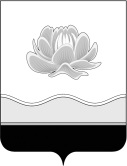 Российская ФедерацияКемеровская областьМысковский городской округСовет народных депутатов Мысковского городского округа(шестой созыв)Р Е Ш Е Н И Еот 22 января 2020г. № 2-нОб установлении размеров платы за предоставление сведений и копии документов из информационной системы обеспечения градостроительной деятельности Мысковского городского округа на 2020 год						Принято Советом народных депутатов 							Мысковского городского округа 					21 января 2020 годаВ соответствии со статьей 57 Градостроительного кодекса Российской Федерации, Постановлением Правительства Российской Федерации от 09.06.2006 № 363 «Об информационном обеспечении градостроительной деятельности», приказом Министерства экономического развития и торговли Российской Федерации от 26.02.2007 № 57 «Об утверждении Методики определения размера платы за предоставление сведений, содержащихся в информационной системе обеспечения градостроительной деятельности», руководствуясь статьей 32 Устава Мысковского городского округа, в целях реализации установленных федеральными законами полномочий органов местного самоуправления в области градостроительной деятельности, Совет народных депутатов Мысковского городского округа р е ш и л:1. Установить размеры платы за предоставление сведений и копии документов из информационной системы обеспечения градостроительной деятельности Мысковского городского округа на 2020 год:1.1. 1000 рублей - за предоставление сведений, содержащихся в одном разделе информационной системы обеспечения градостроительной деятельности Мысковского городского округа;1.2. 100 рублей - за предоставление копии одного документа, содержащегося в информационной системе обеспечения градостроительной деятельности Мысковского городского округа.2. Настоящее решение направить главе Мысковского городского округа для подписания и опубликования (обнародования) в установленном порядке.3. Настоящее решение вступает в силу со дня, следующего за днем его официального опубликования, и распространяет свое действие на правоотношения, возникшие с 01.01.2020 года.4. Контроль за исполнением настоящего решения возложить на комитет Совета народных депутатов Мысковского городского округа по развитию местного самоуправления и безопасности (Е.А. Краснов).Председатель Совета народных депутатовМысковского городского округа				                     А.М. КульчицкийГлава Мысковского городского округа				                 Е.В.Тимофеев